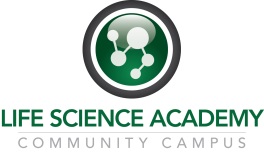 * Foods contain other important minerals and vitamins. The most common vitamins and minerals displayed on food labels have been included for this activity. Activity 2.2.2: Nutritional Terms Chart CategoryDefinitionImportanceServing SizeCaloriesTotal FatUnsaturated FatSaturated fatTrans FatsCholesterolSodiumCarbohydratesFiberSugarProteinMinerals*CalciumIronVitamins*Vitamin AVitamin C